II. Muster der Stimmzettel für die Unternehmen, die der Paritätischen Kommission für beschützte Werkstätten, soziale Werkstätten und "maatwerkbedrijven" (PK 327) unterstehenMUSTER AGSA	ARBEITERSTIMMZETTELUnternehmen:	, inDatum der Wahlen:Wahl der Personalvertretung im Ausschuss für Gefahrenverhütung und Schutz am ArbeitsplatzZusammensetzung: (Anzahl) ordentliche Mitglieder und (Anzahl) Ersatzmitglieder	Aufteilung:1. Arbeiter: (Anzahl) ordentliche Mitglieder und (Anzahl) Ersatzmitglieder2. Angestellte: (Anzahl) ordentliche Mitglieder und (Anzahl) Ersatzmitglieder3. Jugendliche Arbeitnehmer: (Anzahl) ordentliche Mitglieder und (Anzahl) ErsatzmitgliederKANDIDATEN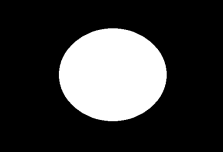                                 **                                                                         **                                                                    ***Kürzel der Organisation gemäß Auslosung hinzufügen.**In dieser Spalte befindet sich ein Foto jedes Kandidaten, dieses Foto muss ein identisches Format für jeden Kandidaten haben.MUSTER AGSA	ANGESTELLTESTIMMZETTELUnternehmen:	, inDatum der Wahlen:Wahl der Personalvertretung im Ausschuss für Gefahrenverhütung und Schutz am ArbeitsplatzZusammensetzung: (Anzahl) ordentliche Mitglieder und (Anzahl) Ersatzmitglieder	Aufteilung:1. Arbeiter: (Anzahl) ordentliche Mitglieder und (Anzahl) Ersatzmitglieder2. Angestellte: (Anzahl) ordentliche Mitglieder und (Anzahl) Ersatzmitglieder3. Jugendliche Arbeitnehmer: (Anzahl) ordentliche Mitglieder und (Anzahl) ErsatzmitgliederKANDIDATEN                                **                                                                         **                                                                    ***Kürzel der Organisation gemäß Auslosung hinzufügen.**In dieser Spalte befindet sich ein Foto jedes Kandidaten, dieses Foto muss ein identisches Format für jeden Kandidaten haben.MUSTER AGSA	JUGENDLICHE ARBEITNEHMERSTIMMZETTELUnternehmen:	, inDatum der Wahlen:Wahl der Personalvertretung im Ausschuss für Gefahrenverhütung und Schutz am ArbeitsplatzZusammensetzung: (Anzahl) ordentliche Mitglieder und (Anzahl) Ersatzmitglieder	Aufteilung:1. Arbeiter: (Anzahl) ordentliche Mitglieder und (Anzahl) Ersatzmitglieder2. Angestellte: (Anzahl) ordentliche Mitglieder und (Anzahl) Ersatzmitglieder3. Jugendliche Arbeitnehmer: (Anzahl) ordentliche Mitglieder und (Anzahl) ErsatzmitgliederKANDIDATEN                                **                                                                         **                                                                    ***Kürzel der Organisation gemäß Auslosung hinzufügen.**In dieser Spalte befindet sich ein Foto jedes Kandidaten, dieses Foto muss ein identisches Format für jeden Kandidaten haben.MUSTER BR				ARBEITERSTIMMZETTELUnternehmen:	, inDatum der Wahlen:Wahl der Personalvertretung im BetriebsratZusammensetzung: (Anzahl) ordentliche Mitglieder und (Anzahl) Ersatzmitglieder	Aufteilung:1. Arbeiter: (Anzahl) ordentliche Mitglieder und (Anzahl) Ersatzmitglieder2. Angestellte: (Anzahl) ordentliche Mitglieder und (Anzahl) Ersatzmitglieder3. Jugendliche Arbeitnehmer: (Anzahl) ordentliche Mitglieder und (Anzahl) Ersatzmitglieder4. Führungspersonal: (Anzahl) ordentliche Mitglieder und (Anzahl) ErsatzmitgliederKANDIDATEN                                **                                                                         **                                                                    ***Kürzel der Organisation gemäß Auslosung hinzufügen.**In dieser Spalte befindet sich ein Foto jedes Kandidaten, dieses Foto muss ein identisches Format für jeden Kandidaten haben.MUSTER BR	ANGESTELLTESTIMMZETTELUnternehmen:	, inDatum der Wahlen:Wahl der Personalvertretung im BetriebsratZusammensetzung: (Anzahl) ordentliche Mitglieder und (Anzahl) Ersatzmitglieder	Aufteilung:1. Arbeiter: (Anzahl) ordentliche Mitglieder und (Anzahl) Ersatzmitglieder2. Angestellte: (Anzahl) ordentliche Mitglieder und (Anzahl) Ersatzmitglieder3. Jugendliche Arbeitnehmer: (Anzahl) ordentliche Mitglieder und (Anzahl) Ersatzmitglieder4. Führungspersonal: (Anzahl) ordentliche Mitglieder und (Anzahl) ErsatzmitgliederKANDIDATEN                                **                                                                         **                                                                    ***Kürzel der Organisation gemäß Auslosung hinzufügen.**In dieser Spalte befindet sich ein Foto jedes Kandidaten, dieses Foto muss ein identisches Format für jeden Kandidaten haben.MUSTER BR	JUGENDLICHE ARBEITNEHMER											STIMMZETTELUnternehmen:	, inDatum der Wahlen:Wahl der Personalvertretung im BetriebsratZusammensetzung: (Anzahl) ordentliche Mitglieder und (Anzahl) Ersatzmitglieder	Aufteilung:1. Arbeiter: (Anzahl) ordentliche Mitglieder und (Anzahl) Ersatzmitglieder2. Angestellte: (Anzahl) ordentliche Mitglieder und (Anzahl) Ersatzmitglieder3. Jugendliche Arbeitnehmer: (Anzahl) ordentliche Mitglieder und (Anzahl) Ersatzmitglieder4. Führungspersonal: (Anzahl) ordentliche Mitglieder und (Anzahl) ErsatzmitgliederKANDIDATEN                                **                                                                         **                                                                    ***Kürzel der Organisation gemäß Auslosung hinzufügen.**In dieser Spalte befindet sich ein Foto jedes Kandidaten, dieses Foto muss ein identisches Format für jeden Kandidaten haben.MUSTER BR					FÜHRUNGSPERSONAL											STIMMZETTELUnternehmen:	, inDatum der Wahlen:Wahl der Personalvertretung im BetriebsratZusammensetzung: (Anzahl) ordentliche Mitglieder und (Anzahl) Ersatzmitglieder	Aufteilung:1. Arbeiter: (Anzahl) ordentliche Mitglieder und (Anzahl) Ersatzmitglieder2. Angestellte: (Anzahl) ordentliche Mitglieder und (Anzahl) Ersatzmitglieder3. Jugendliche Arbeitnehmer: (Anzahl) ordentliche Mitglieder und (Anzahl) Ersatzmitglieder4. Führungspersonal: (Anzahl) ordentliche Mitglieder und (Anzahl) ErsatzmitgliederKANDIDATEN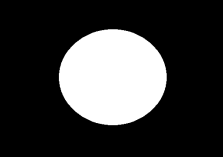          ***			         ***				   ***		                           ***				  ****Kürzel der Organisation gemäß Auslosung hinzufügen.**Liste der Führungspersonalkandidaten, die vom Führungspersonal des Unternehmens eingereicht wurde.***In dieser Spalte befindet sich ein Foto jedes Kandidaten, dieses Foto muss ein identisches Format für jeden Kandidaten haben.Liste Nr. 1Kürzel*Liste Nr. 2Kürzel*Liste Nr. 3Kürzel*Name, Vorname (M/F)           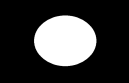 Name, Vorname (M/F)           Name, Vorname (M/F)           Name, Vorname (M/F)           Name, Vorname (M/F)           Name, Vorname (M/F)           Name, Vorname (M/F)           Name, Vorname (M/F)           Name, Vorname (M/F)           Name, Vorname (M/F)           Name, Vorname (M/F)           Name, Vorname (M/F)           Name, Vorname (M/F)           Name, Vorname (M/F)           Name, Vorname (M/F)           Name, Vorname (M/F)           Name, Vorname (M/F)           Name, Vorname (M/F)           Name, Vorname (M/F)           Name, Vorname (M/F)           Name, Vorname (M/F)           Liste Nr. 1Kürzel*Liste Nr. 2Kürzel*Liste Nr. 3Kürzel*Name, Vorname (M/F)           Name, Vorname (M/F)           Name, Vorname (M/F)           Name, Vorname (M/F)           Name, Vorname (M/F)           Name, Vorname (M/F)           Name, Vorname (M/F)           Name, Vorname (M/F)           Name, Vorname (M/F)           Name, Vorname (M/F)           Name, Vorname (M/F)           Name, Vorname (M/F)           Name, Vorname (M/F)           Name, Vorname (M/F)           Name, Vorname (M/F)           Name, Vorname (M/F)           Name, Vorname (M/F)           Name, Vorname (M/F)           Name, Vorname (M/F)           Name, Vorname (M/F)           Name, Vorname (M/F)           Liste Nr. 1Kürzel*Liste Nr. 2Kürzel*Liste Nr. 3Kürzel*Name, Vorname (M/F)           Name, Vorname (M/F)           Name, Vorname (M/F)           Name, Vorname (M/F)           Name, Vorname (M/F)           Name, Vorname (M/F)           Name, Vorname (M/F)           Name, Vorname (M/F)           Name, Vorname (M/F)           Name, Vorname (M/F)           Name, Vorname (M/F)           Name, Vorname (M/F)           Name, Vorname (M/F)           Name, Vorname (M/F)           Name, Vorname (M/F)           Name, Vorname (M/F)           Name, Vorname (M/F)           Name, Vorname (M/F)           Name, Vorname (M/F)           Name, Vorname (M/F)           Name, Vorname (M/F)           Liste Nr. 1Kürzel*Liste Nr. 2Kürzel*Liste Nr. 3Kürzel*Name, Vorname (M/F)           Name, Vorname (M/F)           Name, Vorname (M/F)           Name, Vorname (M/F)           Name, Vorname (M/F)           Name, Vorname (M/F)           Name, Vorname (M/F)           Name, Vorname (M/F)           Name, Vorname (M/F)           Name, Vorname (M/F)           Name, Vorname (M/F)           Name, Vorname (M/F)           Name, Vorname (M/F)           Name, Vorname (M/F)           Name, Vorname (M/F)           Name, Vorname (M/F)           Name, Vorname (M/F)           Name, Vorname (M/F)           Name, Vorname (M/F)           Name, Vorname (M/F)           Name, Vorname (M/F)           Liste Nr. 1Kürzel*Liste Nr. 2Kürzel*Liste Nr. 3Kürzel*Name, Vorname (M/F)           Name, Vorname (M/F)           Name, Vorname (M/F)           Name, Vorname (M/F)           Name, Vorname (M/F)           Name, Vorname (M/F)           Name, Vorname (M/F)           Name, Vorname (M/F)           Name, Vorname (M/F)           Name, Vorname (M/F)           Name, Vorname (M/F)           Name, Vorname (M/F)           Name, Vorname (M/F)           Name, Vorname (M/F)           Name, Vorname (M/F)           Name, Vorname (M/F)           Name, Vorname (M/F)           Name, Vorname (M/F)           Name, Vorname (M/F)           Name, Vorname (M/F)           Name, Vorname (M/F)           Liste Nr. 1Kürzel*Liste Nr. 2Kürzel*Liste Nr. 3Kürzel*Name, Vorname (M/F)           Name, Vorname (M/F)           Name, Vorname (M/F)           Name, Vorname (M/F)           Name, Vorname (M/F)           Name, Vorname (M/F)           Name, Vorname (M/F)           Name, Vorname (M/F)           Name, Vorname (M/F)           Name, Vorname (M/F)           Name, Vorname (M/F)           Name, Vorname (M/F)           Name, Vorname (M/F)           Name, Vorname (M/F)           Name, Vorname (M/F)           Name, Vorname (M/F)           Name, Vorname (M/F)           Name, Vorname (M/F)           Name, Vorname (M/F)           Name, Vorname (M/F)           Name, Vorname (M/F)           Liste Nr. 1 Kürzel*Liste Nr. 2Kürzel*Liste Nr. 3Kürzel*Liste Nr. 4Kürzel*Liste Nr. 5 IND.L **Name, Vorname (M/F)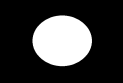 Name, Vorname (M/F)Name, Vorname (M/F)Name, Vorname (M/F)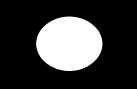 Name, Vorname (M/F)Name, Vorname (M/F)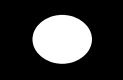 Name, Vorname (M/F)Name, Vorname (M/F)Name, Vorname (M/F)Name, Vorname (M/F)